РЕШЕНИЕ         О внесении изменений в решение сельского поселения Кшлау-Елгинский сельсовет  муниципального района Аскинский район  Республики Башкортостан  № 128 от  23.04.2013  года « Об утверждении положения об администрации сельского поселения Кшлау-Елгинский сельсовет  муниципального района Аскинский район  Республики Башкортостан»         В целях обеспечения реализации бюджетных полномочий  сельского поселения Кшлау-Елгинский сельсовет  муниципального района Аскинский район  Республики Башкортостан (далее сельского поселения) Совет сельского поселения Кшлау-Елгинский сельсовет  муниципального района Аскинский район  Республики Башкортостан решил:  внести изменения в Положение об администрации  сельского поселения Кшлау-Елгинский сельсовет  муниципального района Аскинский район  Республики Башкортостан , утвержденного решением сельского поселения Кшлау-Елгинский сельсовет  муниципального района Аскинский район  Республики Башкортостан  № 128   от  23.04. 2013  года «Об утверждении Положения об администрации  сельского поселения Кшлау-Елгинский сельсовет  муниципального района Аскинский район  Республики Башкортостан»:1.    Дополнить пунктом 3.34. следующего содержания:«3.34. Порядок взаимодействия при осуществлении контроля, предусмотренного частью 5 статьи 99 Федерального закона от 05.04.2013 № 44-ФЗ «О контрактной системе в сфере закупок товаров, работ, услуг для обеспечения государственных и муниципальных нужд» (далее Федеральный закон № 44-ФЗ), Управление с муниципальными заказчиками, осуществляющими закупки от имени муниципального образования, в том числе при передаче им полномочий муниципального заказчика в соответствии с бюджетным законодательством Российской Федерации, бюджетными учреждениями муниципального образования, осуществляющими закупки в соответствии с частью 1 статьи 15 Федерального закона № 44-ФЗ, автономными учреждениями муниципального образования, муниципальными унитарными предприятиями муниципального образования осуществляющими закупки в соответствии с частью 4 статьи 15 Федерального закона № 44-ФЗ.»2.   Дополнить пунктом 3.35 следующего содержания:«3.35. Контроль за:1)   соответствием информации об объеме финансового обеспечения, включенной в планы закупок, информации об объеме финансового обеспечения для осуществления закупок, утвержденном и доведенном до заказчика;2)    соответствием информации об идентификационных кодах закупок и об объеме финансового обеспечения для осуществления данных закупок, содержащейся:а) в планах-графиках, информации, содержащейся в планах закупок;б) в извещениях об осуществлении закупок, в документации о закупках, информации, содержащейся в планах- графиках;в) в протоколах определения поставщиков (подрядчиков, исполнителей), информации, содержащейся в документации о закупках;г) в условиях проектов контрактов, направляемых участникам закупок, с которыми заключаются контракты, информации, содержащейся в протоколах определения поставщиков (подрядчиков, исполнителей);д) в реестре контрактов, заключенных заказчиками, условиям контрактов»3.  Пункт 3.34. считать пунктом 3.36;4.   Настоящее решение вступает в силу с 1 января 2017 года.5.   Контроль за исполнением настоящего решения возложить на постоянную комиссию Совета сельского поселения Кшлау-Елгинский сельсовет  муниципального района Аскинский район  Республики Башкортостан  по бюджету, налогам и вопросам муниципальной собственности.Председатель Совета сельского поселения Кшлау-Елгинский сельсовет муниципального образования Республики Башкортостан              Ф.В.Сафинд.Кшлау-Елга01 декабря 2016 года№ 69 БАШҠОРТОСТАН РЕСПУБЛИКАҺЫАСҠЫН  РАЙОНЫ   МУНИЦИПАЛЬ РАЙОНЫНЫҢ ҠЫШЛАУЙЫЛҒА АУЫЛ  СОВЕТЫ АУЫЛ  БИЛӘМӘҺЕ СОВЕТЫ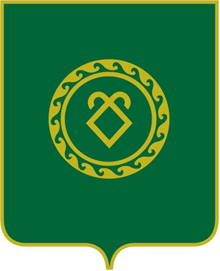 СОВЕТ СЕЛЬСКОГО ПОСЕЛЕНИЯКШЛАУ-ЕЛГИНСКИЙ СЕЛЬСОВЕТМУНИЦИПАЛЬНОГО РАЙОНААСКИНСКИЙ РАЙОНРЕСПУБЛИКИ БАШКОРТОСТАН